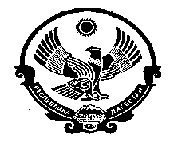 Министерство образования  Республики ДагестанУправление Образования МР «Кизилюртовский район»Муниципальное Казенное Общеобразовательное учреждение «Шушановская СОШ»ИНН  0516008363, ОГРН  1020502232398;ул. Центральная , с.Стальское,  Кизилюртовский район, Республика Дагестан, Российская Федерация, 368105.П Р И К А З	от  15 мая 2020 года 							№ 14Об организованном окончании 2019-2020 учебного годаВ целях обеспечения санитарно-эпидемиологического благополучия населения в связи с распространением новой коронавирусной инфекции, в целях реализации Указа Президента Российской Федерации от 2 апреля 2020г. №239 «О мерах по обеспечению санитарно-эпидемиологического благополучия населения на территории Российской Федерации в связи с распространением новой коронавирусной инфекции (COVID-19)», в целях обеспечения оптимальных условий реализации основных образовательных программ начального общего, основного общего и среднего общего образования, ПРИКАЗЫВАЮ:1. Завершить 2019-2020 учебный год для учащихся 1-9 классов 27 мая 2020 года.2. Утвердить  следующий режим организации образовательного процесса: продолжить обучение в дистанционном режиме  с соблюдением оптимального дозирования заданий, исключая перегрузку обучающихся;Провести промежуточную аттестацию учащихся 1-8 кл в соотвествии с Положением о промежуточной аттестации школы;3. Завершение учебного года для обучающихся выпускных классов3.1. Промежуточная аттестация за год обучающихся 9-х классов по всем учебным предметам учебного плана проводится по результатам завершенного учебного периода (I-III четверть очного обучения, 4 четверти дистанционного обучения) в срок до 25.05.2020.3.2. Обеспечивается возможность реализации основной образовательной программы в полном объеме для обучающихся 9-х  классов, в том числе в части предметов, выбранных для прохождения государственной итоговой аттестации.3.3. Промежуточная аттестация за год обучающихся  9-х классов проводится по результатам завершенного учебного периода (I-II  полугодия) в срок до 25.05.2020.3.4. Итоговые оценки обучающимся 9-х классов выставляются на основании полугодовых и годовых отметок за каждый год обучения по основной образовательной программе среднего общего образования.3.5.  Результаты годовой  промежуточной аттестации обучающихся  9-ых классов являются основанием для выдачи аттестатов об основном общем образовании.4. Классным руководителям:своевременно довести до сведения родителей информацию о режиме работы школы в период  с 12.05.20г. по 25.05.2020г.;своевременно довести до сведения родителей информацию об итоговых оценках обучающихся за 2019 – 2020 учебный год;провести в дистанционном режиме классные часы о результатах обучения и соблюдения требований по сохранению собственной безопасности и здоровья.Подготовить отчеты об окончании учебного года по следующей форме:Для 1-8,  классов: Количество уч-ся в начале учебного года – В конце учебного года  - Прибыло – Выбыло – Переводятся в следующий класс – Не переведены __ ( указать ФИО) Оставлены на осень (указать ФИО, предмет)Отличники (указать ФИО)1.Абдулманапова Хадижат – 2 «а» кл.2. Даудова Аминат – 2 «а» кл.3. Джамавова Бурлият – 2 «а» кл.4.Джанакаева Дина– 2 «а» кл.5. Тергуева Джавгарат– 2 «а» кл.6.Тажудинов Магомед 2 «б»кл.7.Джаватханова Мадина  - 2 «в»кл.8. Исаева Зайнаб - 2 «в»кл.9. Магомедова Аминат - 2 «в»кл.10. Магомедова Асият - 2 «в»кл.11.Басирва Патимат  -3 «а»кл12.Джалилова Аминат -3 «а»кл13.Ибрагимов  Абдурахман-3 «а»кл 14.Курбанов Магомедрасул -3 «а»кл15.Хуцириева Хадижат-3 «а»кл16. Джалилов Иса-3 «а»кл17.Джамалудинова Макка  -3 «б» кл18.Нурахмаева Патимат  -3 «б» кл19. Рамазанкариева Патимат -3 «б» кл20.Тавакелова Маржанат - 3 «в» кл.21.Тагирова Сакинат - 4 «а» кл.22.Тажудинова Зиярат - 4 «а» кл.23.Шейхмагомедова Зухра - 4 «а» кл.24.Магомедова Узлипат 4 «б» кл25.Амирбеков Раджаб - 4 «в» кл.26.Абакарова Халимат - 5 «б» кл27.Бамматова Савдат - 5 «б» кл28.Тагирова Саида - 5 «б» кл29.Басирова Айшат - 5 «в» кл.30.Курбаналиева Патимат - 5 «в» кл.31.Рамазанов Расим - 5 «в» кл.32.Алиева Азиза - 7 «а» кл.33.Газимагомедова Камила - 7 «б» кл34.Омарасхабова Самира -8 «б» кл.35.Увайсова Хадижат -8 «б» кл.Учатся на «4»  и «5» -71 Для 9 класса:Количество уч-ся в начале учебного года – В конце учебного года  - Прибыло – Выбыло –Допущено-Не  допущено – (указать ФИО, предмет);Отличники (указать ФИО)Учатся на «4»  и «5» -Оформить личные дела обучающихся в срок до 31.05.2020года (личные дела обучающихся 9-го класса по завершению аттестации);5. Учителям-предметникам  в срок до 25.05.2020г. обеспечить качественное оценивание  обучающихся по итогам четверти и учебного года;В связи с завершением 2019-2020 учебного года 25.05.2020г., в условиях самореализации, дистанционного обучения и дистанционного решения вопросов, учителям – предметникам и классным руководителям предлагаются следующий порядок занесения записей в классные журналы и личные дела обучающихся:Учителя – предметники, классные руководители, не создавая скопления работников в школе (в масках и в специальных перчатках) 22-23 мая приходят в школу и заносят необходимые записи (оценки, темы уроков) в классных журналах, и 27-31 мая с 09-00 ч. до 17-00 ч. приходят в школу и заносят необходимые записи в личные дела обучающихся. Те, кто не может лично заполнить журнал по состоянию здоровья, находясь дома, начиная с 22 мая 2020г., выставляйте оценки за 4 четверть, годовые и итоговые оценки за 2019-20 уч.г. по всем классам и предметам, а также заполняйте электронный журнал. Далее эту информацию отправляйте  классным руководителям по WhatsApp с 22 мая 2020г. для подготовки отчетов к дистанционному Педсовету о переводе учащихся 1-8,  классов и допуске учащихся 9  классов к ГИА, который пройдет 27 мая в 15ч 00мин. ДИСТАНЦИОННО.Классным руководителям бумажный вариант отчета  можно представить и до дистанционного   Педсовета заместителю директора по УВР Магомедову М.А.  23 мая с 08-00чм. по 17:00ч.м.Соблюдайте объективность выставления оценок, особенно в 9-х классах. 6. Заведующей библиотекой Абдулаевой Е.О. организовать приём учебников совместно с классными руководителями с 27.05.2020г. по 31.05.2020г.- 1-8, классы, 27-30 июля-9-е классы.7. Заместителю директора по УВР  Магомедову М.А. обеспечить соблюдение  требований к срокам сдачи отчётов о прохождении программ и сроков заполнения классных  и электронных журналов.8. Возложить   персональную ответственность на заместителя  директора по УВР МагомедовуМ.А .  за реализацию образовательных программ и федеральных государственных стандартов в соответствии с частью 7 статьи 28 ФЗ от 29 декабря 2012 года «Об образовании в РФ» в полном объеме.9. Контроль за  исполнением настоящего приказа оставляю за собой.Директор школы :                                Джамавов Д.Н.